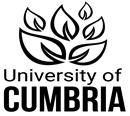 UNIVERSITY OF CUMBRIACOURSEWORK REASSESSMENT REQUIREMENT Module Code: SNOL4104Module Title:Living and Working in GroupsTutor:   Mark LawtonTitle of the item of work:  Reassessment 1 – Reflections on group development activitiesWordage:1500Details and Criteria: (Please attach additional sheets if necessary)
You should choose an activity or activities that you have participated in with others on the degree.  This could be Ice Breakers / Team development gamesProblem Solving activitiesOutdoor Research Journeys / Group PresentationsCanoe raft buildingYou may also consider other group activities that you have participated in your halls or through the SU for example.Once chosen, drawing on a range of literature, including theoretical ideas of group development and group dynamics you are to write an essay in which you review and discuss your own experiences of undertaking group outdoor experiences.If you have previously submitted this piece but not achieved, you can resubmit the original piece and highlight changes you have made to improve it.SUBMISSION DATE AS PER STUDENT PORTAL To be submitted by 11th August @ 4pm, via Turnitin on the ModuleBlackboard site.